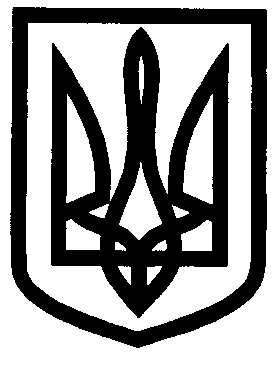 УКРАЇНАХАРКІВСЬКА ОБЛАСТЬІЗЮМСЬКА ЗАГАЛЬНООСВІТНЯ ШКОЛА І – ІІІ СТУПЕНІВ №12ІЗЮМСЬКОЇ МІСЬКОЇ РАДИ ХАРКІВСЬКОЇ ОБЛАСТІНАКАЗ08.11.2019р.					                                                                           №198 Про проведення  загальношкільного Тижня безпеки дорожнього руху	Відповідно до ст.11 Закону України «Про дорожній рух», листа Міністерства освіти і науки України від 14.03.2019 № 1/9-154 «Щодо проведення Тижня безпеки дорожнього руху», листа Департаменту науки і освіти Харківської обласної державної адміністрації від 19.03.2019 № 01-32/1374 «Щодо проведення Тижня безпеки дорожнього руху», листа управління освіти Ізюмської міської ради Харківської області  від 15.04.2019 № 01-14/774  «Щодо проведення Тижня безпеки дорожнього руху», з метою здійснення комплексу профілактичних заходів щодо попередження дитячого дорожньо-транспортного травматизму, поширення кращих форм і методів профілактичної роботи серед неповнолітніх учасників дорожнього руху, удосконалення і узагальнення знань з безпеки дорожнього руху, правил пішоходів, безпечного поводження під час руху до школи і додомуН А К А З У Ю  : 1.  Провести загальношкільний Тиждень безпеки  дорожнього руху  на тему: «Твій друг-безпечний рух»  в період з 11.11.2019р. по 17.11.2019р. з метою підвищення поінформованості учнів про негативні наслідки дорожньо-транспортних пригод та стимулювання дій, спрямованих на усунення основних факторів ризику дорожньо-транспортного травматизму. 2.    Заступнику директора з навчально-виховної роботи Бугай Л.І. :2.1.   Скласти і затвердити план заходів  Тижня безпеки дорожнього руху .								                                  До 11.11.2019р.2.2. Скоординувати проведення загальношкільного тижня безпеки дорожнього руху, уклавши відповідний  план.                                                                                                                                 До 11.11.2019р.3.       Класним керівникам 1 – 11 класів:3.1.    Передбачити в планах виховної роботи і провести цикл заходів з питань повторення знань з безпеки дорожнього руху у формі бесід, зустрічей, вікторин, конкурсів, творчих робіт, заочних подорожей, уявних мандрівок, інсценізацій, рольових і сюжетних ігор, складанні віршів, написанні диктантів, творів, перегляду відеоматеріалів, тощо.                                                                                    								                  11.11.2019р.-17.11.2019р. 3.2. Акцентувати увагу на популяризації знань школярів про правила руху пішоходів, безпечного руху учнів до школи і додому.                                                                                          Упродовж  2019/2020 навчального року  При проведенні батьківських зборів здійснювати систематичне                інформування батьків про необхідність навчання дітей Правилам дорожнього руху та недопущення випадків дозволу дітям на керування мотоциклом, автомобілем без наявності на те законних підстав.                                                                                         Упродовж  2019/2020 навчального року  3.4.   Провести єдиний урок «Безпечна країна», виховні години за орієнтовною тематикою: «Людина – дорога - транспортний засіб», «Зелений вогник», «Дорожня розмітка»,  «Правила дорожнього руху», «Безпека на дорозі – безпека життя», «Правила поведінки на зупинках транспорту», «Засоби безпеки в транспорті», «Безпека пасажира. Небезпечні вантажі», «Правила поведінки при ДТП», «Типові травмування пішоходів», «Дорога до школи»,  «Стій! Увага! Йди!». (1-11кл.)                                                                                                                11.11.2019р.-17.11.2019р.3.5. Питання попередження дитячого дорожньо-транспортного травматизму, навчання учнів нормам безпечного поводження в процесі дорожнього руху  тримати на постійному контролі.4. Педагогу -організатору Мєлєнь І.Б.:4.1. Конкурс малюнків на асфальті «Правила дорожнього руху знай — життя та здоров’я зберігай».						 											     13.11.2019р.4.2. Організувати проведення цільових екскурсйї на перехрестя  для учнів 1-7 класів з профілактики дитячого дорожньо-транспортного травматизму та вивчення Правил дорожнього руху і безпечної поведінки на вулицях та дорогах. 										                                         11.11.2019р.-17.11.2019р. 5. Завідуючій біліотекою Толстій С.М. організувати тематичну виставку у шкільній бібліотеці книг з безпеки дорожнього руху								                  11.11.2019р.-17.11.2019р. 6. Затвердити склад робочої комісії для визначення рівня проведеної роботи:Веприцька С.С.- голова комісії, заступник директора з виховної роботи.Борщ Н.В.- член комісії, голова ШМО початкових класів.Сухина А.В.- член комісії, голова ШМО класних керівників.Василенко В.П. – член комісії, вчитель предмету «Основи здоров’я».Мєлєнь І.Б.. – член комісії, педагог-організатор.7. Контроль за виконанням даного наказу  покласти на заступника директора з навчально-виховної роботи Бугай Л.І.Директор школи:					Н. М. МаликЗ наказом ознайомлені:				Бугай Л.І.							Веприцька С.С.							Сухина А.В.							Василенко В.П.						 	Толста С.М.							Мєлєнь І.Б.Борщ Н.В.   Додаток до наказу                                      від  08.11.2019р. № 198План заходів Тижня безпеки  дорожнього руху  Ізюмської загальноосвітньої школи І-ІІІ ступенів №12Ізюмської міської ради Харківської області№ з/пНазва заходуДатапроведенняВідповідальні за проведення1.Тематична виставка у шкільній бібліотеці книг з безпеки дорожнього руху11.11.19     –17.11.19Завідуюча бібліотекоюТолста С.М.2.Вікторина: «Правила дорожнього руху знай – життя зберігай» (5-11 кл.)14.11.19Класні керівники1-11класів3.Проведення єдиного національного уроку «Безпечна країна»15.11.19Класні керівники1-11класів4.Перегляд відеороликів на тему «Безпека пішоходів – у руках самих пішоходів!»11.11.19     –17.11.19Класні керівники1-11класів5.Виховні години: «Людина- дорога- транспортний засіб», «Зелений вогник», «Дорожня розмітка»,  «Правила дорожнього руху», «Безпека на дорозі – безпека життя», «Правила поведінки на зупинках транспорту», «Засоби безпеки в транспорті», «Безпека пасажира. Небезпечні вантажі», «Правила поведінки при ДТП», «Типові травмування пішоходів», «Дорога до школи»,  «Стій! Увага! Йди!». (1-11кл.)11.11.19     –15.11.19Класні керівники1-11класів6.Вікторина – гра–змагання «Правила пішохода знаємо – в біду не потрапляємо!»(1-3кл.)«Правила дорожнього руху знай – життя і здоров’я зберігай», «Дорожній лабіринт» (4-8кл.)15.11.19     Класні керівники1-11класів7.Перегляд мультфільмів «Правила безпеки на дорозі» (1-4кл.)11.11.19     –17.11.19Класні керівники1-4кл.8.Конкурс малюнків на асфальті «Правила дорожнього руху знай — життя та здоров’я зберігай»13.11.19Педагог-організатор Мєлєнь І.Б.Класні керівники 1-11класів9.Практичне заняття «Надання першої домедичної допомоги при ДТП» (11кл.)14.11.19Медична сестра Тертишна Л.Г.Класні керівники1-11класів10.Конкурс на кращий  твір «Безпечне місто»(9-10кл.)14.11.19Класні керівники1-11класів11.Цільові екскурсії на перехрестя11.11.19     –17.11.19Класні керівники1-11класів12.Ігротека «Дорожні знаки» (3-8кл.)12.11.19Вчитель образотворчого мистецтва Скляров  Р.А.13.Усний журнал «Правила нашої безпеки на дорозі» (5-6ті кл.)13.11.19Вчительоснов здоров’яВасиленко В.П.14.Тренінги, практичні заняття «Знай і виконуй правила дорожнього руху», «Безпека руху пішоходів», Мій друг-велосипед» (4-Акл.,4-Бкл., 7-Акл., 7-Бкл., 8-Акл.)12.11.19Класні керівники1-11класів15.Поновлення навчальних кабінетів матеріалами з безпеки дорожнього руху11.11.19     –15.11.19Заступник директора з виховної роботи Веприцька С.С.Вчителі16.Обговорення питання дорожньо-транспортного травматизму на батьківських зборах.Відповідно до графікуКласні керівники1-11класів17.Щоденні тренажі-нагадування «Хвилинка» про правила безпечної поведінки на вулицях і дорогах11.11.19     –15.11.19Вчителі